СУМСЬКА МІСЬКА РАДАVІІІ СКЛИКАННЯ                СЕСІЯРІШЕННЯЗ метою забезпечення належного виконання рішення та виправлення технічної помилки,  керуючись статтею 25 Закону України «Про місцеве самоврядування в Україні», Сумська міська радаВИРІШИЛА: Внести зміни до рішення Сумської міської ради від 03 листопада 2022 року № 3172-МР «Про організаційні питання здійснення публічних закупівель на території Сумської міської територіальної громади», а саме:1.1. Абзац перший пункту 3 рішення викласти в наступній редакції: «Керівникам виконавчих органів Сумської міської ради та комунальних підприємств, установ, закладів, організацій, у томі числі закладів освіти та охорони здоров’я, Сумської міської ради разом з Правовим управлінням Сумської міської ради (Чайченко О.В.) до 15.12.2022 року підготувати та внести на розгляд сесії Сумської міської ради проєкти рішень про внесення змін до положень про виконавчі органи Сумської міської ради та статутів, (положень) комунальних підприємств, установ, закладів, організацій, у томі числі закладів освіти та охорони здоров’я, Сумської міської ради, доповнивши зобов’язання керівників наступним пунктом:»;1.2. У пункті 4 рішення цифри «2022» замінити цифрами «2023».Сумський міський голова                                                         Олександр ЛИСЕНКОВиконавець: Чайченко ОлегІніціатор розгляду питання – Сумський міський голова О.М. Лисенко. Проєкт рішення підготовлений Правовим управлінням Сумської міської ради.Доповідає: Чайченко О.В.Лист Узгодженнядо проєкту рішення Сумської міської ради«Про внесення змін до рішення Сумської міської ради від 03 листопада 2022 року № 3172-МР Про організаційні питання здійснення публічних закупівель на території Сумської міської територіальної громади»Проєкт рішення підготовлений з урахуванням вимог Закону України «Про доступ до публічної інформації» та Закону України «Про захист персональних даних»Чайченко О.В. 701-583	_____________________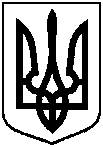 Проєкт оприлюднено:_________________від                         2022 року №        -МРм. СумиПро внесення змін до рішення Сумської міської ради від 03 листопада 2022 року № 3172-МР «Про організаційні     питання     здійснення публічних закупівель на території Сумської міської територіальної громади»Начальник Правового управлінняСумської міської радиОлег ЧАЙЧЕНКОКеруючий справами виконавчого комітету Сумської міської радиЮлія ПАВЛИК